администрация сельского поселенияБулгаковский сельсовет муниципального районаУфимский район Республики Башкортостанпостановление19.06.2019 г.                                          № 33Об утверждении «Корректировки проекта планировки и проекта межевания территории ограниченной улицами Арсенальная, Бульвар Габдрахмана Кадырова, Венская, Изумрудная, улица № 7 в селе Булгаково сельского поселения Булгаковский сельсовет муниципального района Уфимский район Республики Башкортостан»В соответствии со статьями 45, 46 Градостроительного кодекса Российской Федерации, с целью обеспечения устойчивого развития территории,ПОСТАНОВЛЯЮ:  1. Утвердить проект планировки территории ограниченной улицами Арсенальная, Бульвар Габдрахмана Кадырова, Венская, Изумрудная, улица № 7 в селе Булгаково сельского поселения Булгаковский сельсовет муниципального района Уфимский район Республики Башкортостан», в составе: 1.1. Схема планировки территории, с отображением проектируемых красных линий, границ земельных участков, согласно приложению № 1; 1.2. Технико-экономические показатели, характеристики планируемого развития территории проектирования, расположенного по адресу: Республика Башкортостан, Уфимский район, сельское поселение Булгаковский сельсовет, согласно приложению № 2. 2. Утвердить проект межевания территории ограниченной улицами Арсенальная, Бульвар Габдрахмана Кадырова, Венская, Изумрудная, улица № 7 в селе Булгаково сельского поселения Булгаковский сельсовет муниципального района Уфимский район Республики Башкортостан», в составе:   2.1.  Схема межевания территории, с отображением проектируемых красных линий, границ образуемых земельных участков и объектов капитального строительства, согласно приложению № 3;3 Опубликовать настоящее постановление в газете «Уфимские Нивы» и разместить на официальном сайте администрации сельского поселения Булгаковский сельсовет муниципального района Уфимский район Республики Башкортостан в сети «Интернет». 4. Контроль за исполнением настоящего постановления оставляю за собой. Глава сельского поселения			                         А. Н.  МельниковПриложение №1к постановлению  главы администрации сельского поселенияБулгаковский сельсовет муниципального районаУфимский район Республики Башкортостанот 19.06.2019 года № 33Схема планировки территории, с отображением проектируемых красных линий, границ земельных участков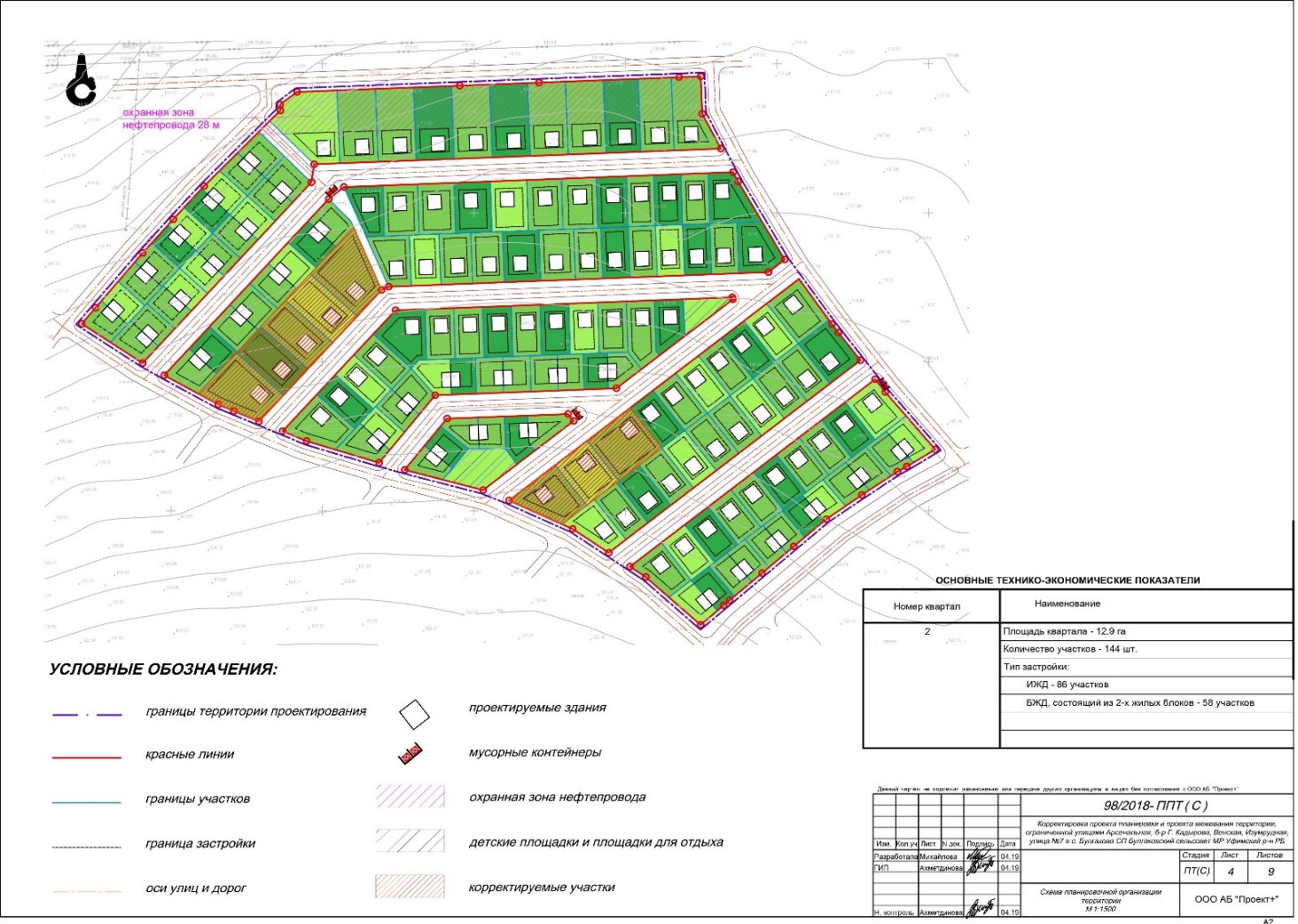 Заместитель главыадминистрации сельского поселенияБулгаковский сельсовет МР Уфимский район РБ                                                                                           Е.В. МорозоваПриложение №2 к постановлению  главы администрации сельского поселенияБулгаковский сельсовет муниципального районаУфимский район Республики Башкортостан                                                                                                                                                 от 19.06.2019 года № 33Технико-экономические показатели, характеристики планируемого развития территории проектирования, расположенного по адресу: Республика Башкортостан, Уфимский район, сельское поселение Булгаковский сельсоветКорректировка проекта планировки и межевания территории в с. Булгаково СП Булгаковский сельсовет МР Уфимский район Республики Башкортостан» выполнен на основании:- Постановления о разработке “Корректировки проекта планировки и проекта межевания  территории ограниченной улицами Арсенальная, б-р Габдрахмана Кадырова, Венская, Изумрудная, улица №7 в с. Булгаково СП Булгаковский с/с МР Уфимский район РБ №1 от «9» января 2019 г, выданное СП Булгаковский сельсовет МР Уфимский район РБ;- Градостроительного задания на разработку проекта планировки и проекта межевания территории ограниченной улицами Арсенальная, б-р Габдрахмана Кадырова, Венская, Изумрудная, улица №7 в с. Булгаково СП Булгаковский с/с МР Уфимский район РБ №1 от «22» января 2019 г, выданное МАУ «УЗАиС МР Уфимский район РБ»;- Договора на корректировку проекта планировки и проекта межевания № 98/2018 от 16.01.2019 г.;           - Договора о комплексном развитии территории от 22.06.2017 г.;- Проекта №12-10-10-ПМ «Комплексное освоение в целях малоэтажного жилищного строительства на земельном участке в с. Булгаково СП Булгаковский сельсовет МР Уфимский район Республики Башкортостан», выполненного ООО «Уфимская проектная компания»;- Технического отчета об инженерно-геодезических изысканиях №038-БГИ-2017, выполненные «БашГеоИзыскания»Корректировка проекта планировки и проекта межевания производится во 2-ом квартале, ограниченного улицами Арсенальная, бульвар Габдрахмана Кадырова, Венская, Изумрудная, улица №7.Участок в границах межевания расположен в пределах Уфимского района, на землях СП Булгаковский сельсовет примыкает с юго-запада к с. Булгаково. Территория находится рядом с правым коренным склоном долины р. Уршак, являющейся левобережным притоком р. Белой. С юго-востока территорию ограничивает автодорога «Булгаково-Бузовъязы».Площадь участка составляет 12,9 га. Рельеф местности относительно не ровный, с заметным уклоном на север и перепадом высот до 5 м.Планировочная зона: административные границы СП Булгаковский с/с.В пределах границ проектирования имеются следующие территории:- кварталы ИЖС (жилая зона «Ж-1»);- улицы, дороги, инженерные коммуникации.Площадь участка в границах красных линий составляет 11,7 га. Участок, отведённый под строительство, расположен в пределах МР Уфимский район, на землях СП Булгаковский сельсовет и  примыкает к существующей застройки с. Булгаково. Участок ограничен с западной стороны и северной сторон лесополосой, с восточной — существующей улицей Шоссейная, с юго-восточной — автодорогой «Булгаково-Бузовьязы». По территории участка проходят трассы различных подземных и надземных коммуникаций, а именно со стороны северо-востока проходит ветка нефте- и газопровода, а также линии воздушных электропередач. Рельеф относительно не ровный, с уклоном на север. Абсолютные отметки поверхности рельефа изменяются в пределах 117,6-119,1 м. На данной территории ранее запроектировано размещение комфортабельной малоэтажной жилой застройки. Уровень комфортности обеспечивается наличием всех объектов социальной и инженерной инфраструктуры, а также разветвлённой сети дорог с твёрдым покрытием. Жилая застройка состоит из 144 участков (ранее было 148 участка). В квартале сформированы 144 участка предназначенных под индивидуальное и блокированное жилищное строительство площадью от 3 до 16 соток. В центральной части проектируемой территории расположена детская площадка площадью 424,6 кв. м и площадка для отдыха площадью 855,1 кв. мПроектом планировки  выделены  следующие функциональные зоны:- зона жилой застройки («Ж-1»);Расчётное количество жителей проектируемого района составляет 501 человек (ранее было 391 человек). Нормативная обеспеченность общей площадью – 35 кв.м./ чел.Жилищное строительство проектируемого участка представлено в следующих типах жилой застройки:- индивидуальные дома с площадью от 80 до 180 кв.м. и приусадебными участками от 6 до 16 соток;- индивидуальные дома блокированного типа на 2 хозяев, каждая блок-секция которого площадью 80-100 кв.м. с приусадебным участком от 3 до 6 соток;Расчётная потребность в детских дошкольных учреждениях –19 мест, школах –57 мест. Проектом планируется размещение на территории проектируемого участка следующие системы инженерного обеспечения:- Водоснабжение – централизованное с забором воды от существующего водозабора в районе д. Киешки;- Канализация – централизованная, с водоотведением в проектируемые очистные сооружения;- Газоснабжение – централизованное, с подключением к существующим сетям;- Электроснабжение - централизованное, с подключение к проектируемым блочным трансформаторным подстанциям.Коммунальные зоны кварталов представлены автостоянками для хранения автомобилей, а также объектами инженерного обеспечения: здания бойлерных, трансформаторных подстанций, распределительных пунктов (согласно технических условий их количество будет уточнено), а также  другими объектами, имеющими  нормируемый санитарный разрыв от жилья до 50м.Все объекты коммунального назначения представлены в графической части проекта. Решение транспортного обеспечения проектируемой территории основано по ранее выполненном проекте №12-10-10-ПМ «Комплексное освоение в целях малоэтажного жилищного строительства на земельном участке в с. Булгаково СП Булгаковский сельсовет МР Уфимский район Республики Башкортостан», выполненного ООО «Уфимская проектная компания».Проектом предусмотрена единая система транспорта в увязке с планировочной структурой села, обеспечивающая удобные, быстрые и безопасные связи со всеми функциональными зонами.ОСНОВНЫЕ ТЕХНИКО-ЭКОНОМИЧЕСКИЕ ПОКАЗАТЕЛИ ПРОЕКТА ПЛАНИРОВКИ.Примечания:* - Проектом предполагается строительство школы вместимостью 1660 мест в 2 этапаПроект выполнен в соответствии с законодательством РФ, требованиями нормативных документов Минздрава РФ, СНиПов, методических указаний и рекомендациями по обоснованию размера СЗЗ.В настоящее время, в соответствии с санитарной классификацией СанПин 2.2.1/2.1.1.1200-03, для действующих и проектируемых предприятий установлены пять классов санитарно-защитных зон (СЗЗ): от Ι до V с минимальными разрывами от 1000 до 50 м соответственно. В графической части проекта планировки указаны охранные зоны.            - для индивидуальных жилых домов (усадебного типа 1-,2-,3-этажный одноквартирный) с приусадебными земельными участками  от  600 до  3000 кв.м.;   - для малоэтажной застройки   (блокированной, состоящей  из  2-х блоков на отдельном земельном участке от 300 до 1500 кв.м. на каждый блок); - для ведения крестьянского и личного подсобного хозяйства  с  участками  от  600 до 5000 кв.м, не требующих организации санитарно-защитных зон.ОСНОВНЫЕ ПОКАЗАТЕЛИ ПО ПРОЕКТУ МЕЖЕВАНИЯКООРДИНАТЫ КОРРЕКТИРУЕМЫХ УЧАСТКОВ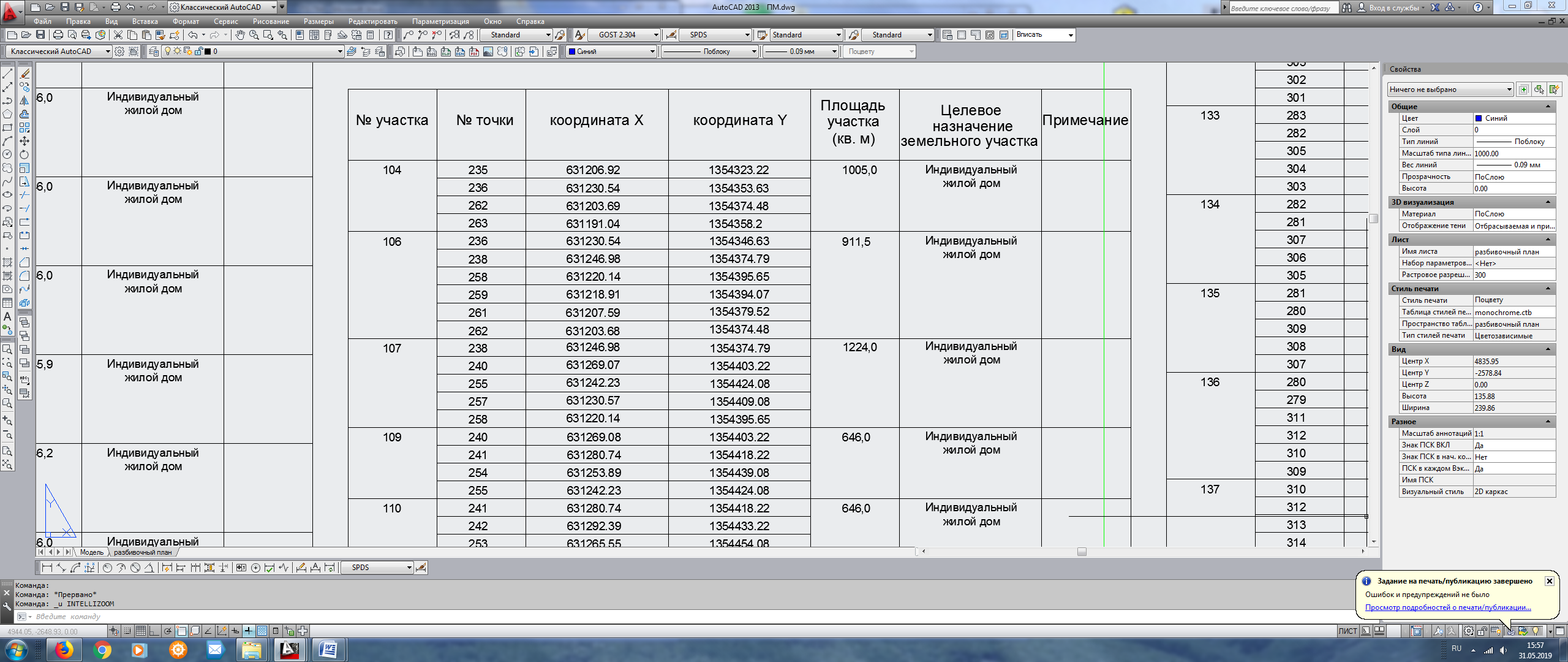 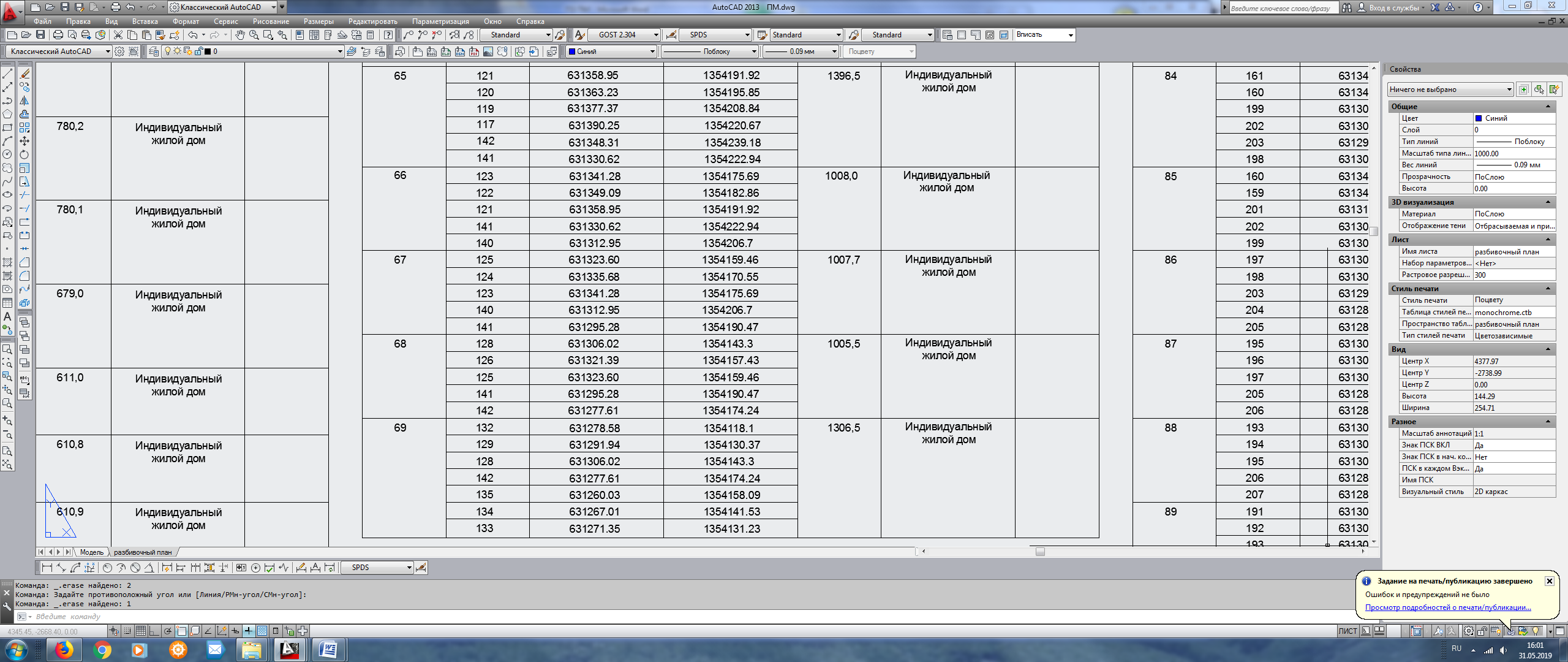 Земельные участки, сформированные настоящим проектом, определены для оформления после утверждения проекта межевания и признания объектом недвижимости в установленном законе порядке.Заместитель главыадминистрации сельского поселенияБулгаковский сельсовет МР Уфимский район РБ                                                                                           Е.В. МорозоваПриложение №3к постановлению  главы администрации сельского поселенияБулгаковский сельсовет муниципального районаУфимский район Республики Башкортостан                                                                                                                                                   от 19.06.2019 года № 33Схема межевания территории, с отображением проектируемых красных линий, границ образуемых земельных участков и объектов капитального строительства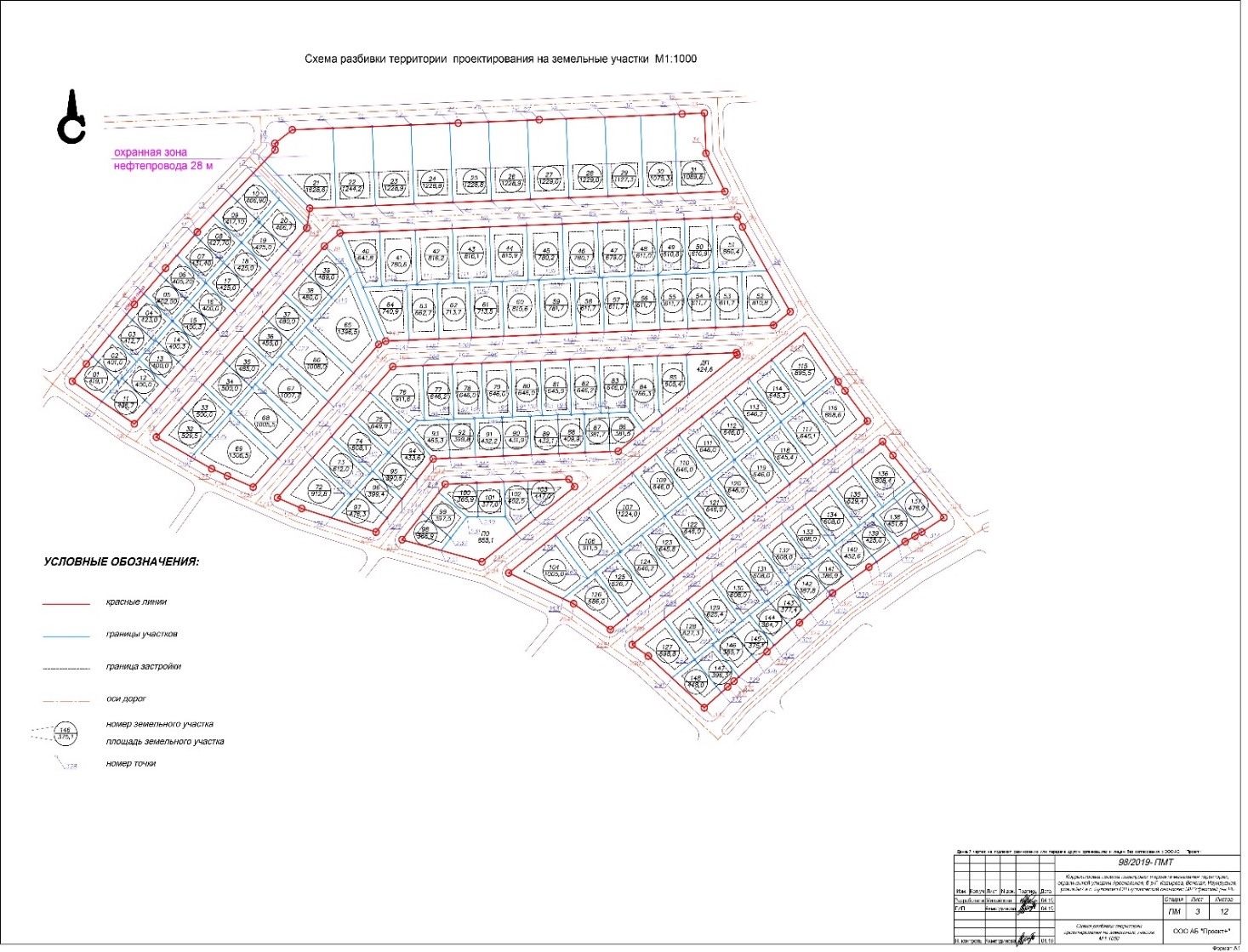 Заместитель главыадминистрации сельского поселенияБулгаковский сельсовет МР Уфимский район РБ                                                                                           Е.В. МорозоваНаименованиеЕд. изм.Общий показательОбщий показательОбщий показательНаименованиеЕд. изм.Общий показательОбщий показательОбщий показательПлощадь участка проектируемого объекта (2 квартал)га12,912,912,9· жилые участки кварталов, микрорайоновга9,49,49,4· жилые участки кварталов, микрорайонов%80,480,480,4· жилые участки кварталов, микрорайоновшт144144144·участки публичных сервитутов%6,026,026,02·зеленые насаждения общего назначения, водоемыга/%11,05/4,3011,05/4,3011,05/4,30·улицы, дороги, проезды, площадига/%1,18/101,18/101,18/10·территории промышленных предприятийга/%000·прочие территориига/%нетнетнетИз общей территории:·земли государственной собственности%нетнетнет·земли муниципальной собственности%6,026,026,02НаселениеЧисленность населения (весь поселок)тыс.чел.13,28213,28213,282 Численность населения (2 квартал)чел.501 501 501 Жилищное строительствоОбщая площадь квартир в жилых домах (2 квартал)тыс.кв.м17,417,417,4В том числе:·в сохраняемых жилых домахтыс.кв.мнетнетнет·в реконструируемых жилых домахтыс.кв.мнетнетнет·новое строительство, в т.ч.:тыс.кв.м17,417,417,41-2этажное тыс.кв.м17,417,417,4Учреждения и предприятия обслуживания населенияДетские дошкольные учреждения (всего)мест540540540·по норме 40мест/1000жителеймест530530530Школы общеобразовательные (всего)*мест166016601660·по норме 114мест/1000жителеймест150915091509ПоликлиникиПоликлиникиПоликлиникиПоликлиникиПоликлиники·всего пос.в смену300300300·всего общая площадькв.м.670067006700·по норме 22пос в смену/1000жителейпос.в смену290290290·по норме общая площадь 50кв.м. /100жителейкв.м.658565856585Магазины продовольственных товаровМагазины продовольственных товаровМагазины продовольственных товаровМагазины продовольственных товаровМагазины продовольственных товаров·всего торговой площади тыс. кв. м.4,84,84,8·по норме 100кв.м./ 1000 жителейкв.м.1317,11317,11317,1Магазины непродовольственных товаровМагазины непродовольственных товаровМагазины непродовольственных товаровМагазины непродовольственных товаровМагазины непродовольственных товаров·всего торговой площади тыс. кв. м.7,27,27,2·по норме 200 кв.м./ 1000 жителейкв.м.2634,22634,22634,2Вместимость предприятий общественного питанияВместимость предприятий общественного питанияВместимость предприятий общественного питанияВместимость предприятий общественного питанияВместимость предприятий общественного питания·по норме40 п.м./ 1000 жителей527527527АптекиАптекиАптекиАптекиАптеки·по норме14,0 м2/1000  жит.185185185Раздаточные пункты детской молочной продукцииРаздаточные пункты детской молочной продукцииРаздаточные пункты детской молочной продукцииРаздаточные пункты детской молочной продукцииРаздаточные пункты детской молочной продукции·всегопорций в смену606060·по норме4 порций в смену/ 1000 жит.535353Приемные пункты прачечных и химчистокПриемные пункты прачечных и химчистокПриемные пункты прачечных и химчистокПриемные пункты прачечных и химчистокПриемные пункты прачечных и химчисток·всегообъекта/кг белья в сменуобъекта/кг белья в смену3/6003/600·прачечная40 кг белья в смену/ 1000 жит40 кг белья в смену/ 1000 жит527527химчистка2,3 кг белья в смену/1000 жит2,3 кг белья в смену/1000 жит3030Учреждения бытового обслуживанияУчреждения бытового обслуживанияУчреждения бытового обслуживанияУчреждения бытового обслуживанияУчреждения бытового обслуживания·всегорабочих местрабочих мест6060·по норме 4р.м./ 1000 жителейрабочих местрабочих мест5353Кинотеатры, клубыКинотеатры, клубыКинотеатры, клубыКинотеатры, клубыКинотеатры, клубы·всегомест/ площадь, кв.м.мест/ площадь, кв.м.800/8000800/8000Библиотекитыс. книгтыс. книг4,54,5Физкультурно-оздоровительный комплекс объект/площадь, кв.м.объект/площадь, кв.м.1/30001/3000Спортзалыкв.м.кв.м.18001800Бассейны крытыекв.м. зеркала водыкв.м. зеркала воды220220Базы служб эксплуатации жилищно-коммунального хоззяйстваобъектобъект11Бани·всегообъект/местобъект/мест2/1002/100·по норме 7 пом.мест/1000жителейместмест9292Банкиоперационное местооперационное место1010Почта, телеграфобъектобъект11Отделение милицииобъектобъект11Пожарное депо·всегообъект/ пож. единицобъект/ пож. единиц1/51/5·по норме 0,4 пож.маш/1000жителейпож.единицпож.единиц55ТранспортПротяженность улично-дорожной сети (всего)кмкм38,238,2в том числе:·магистральных улиц:·районного значениякмкм6,596,59·жилых улиц и местных проездовкмкм10,5210,52Инженерное обеспечение и благоустройство (2 квартал)Общее водопотреблениекуб. м в суткикуб. м в сутки115115Суммарный расход сточных водкуб. м в суткикуб. м в сутки8888Расход газа Общее потребление на отопление и пищеприготовлениетыс. м³/час.тыс. м³/час.746,0746,0Требуемая мощность электроснабжениякВткВт320320Охрана окружающей средыОхрана окружающей средыОхрана окружающей средыОхрана окружающей средыОхрана окружающей средыСанитарно-защитные зоны (2 квартал)гагага0,8НаименованиеЕд. изм.КоличествоПлощадь территории межеваниям212 900Количество участковшт.144Публичный сервитут улично-дорожной сети (обременение)м21 180